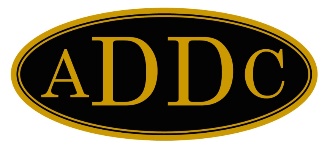 April 2024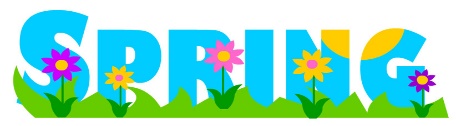 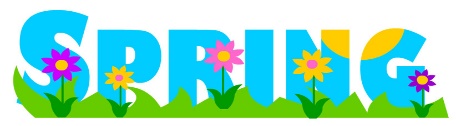  	HAPPY SPRING!    I hope everyone got their clocks turned ahead and weren’t late for anything!					April starts the Region Meetings. Ours will be in May. Looking forward to seeing lots of members in attendance! Registration packets are available on the ADDC website.  Don’t forget to book your hotel room!  Any questions, please don’t hesitate to contact me!Just a reminder that TAXE1 forms must be filed and sent to Lisa Ricchiuto, NE rep for TAX EXEMPT – US, or to Jennifer Smith – Tax Exempt – US chairman by May 15, 2024. So far, Penn York, Three Rivers and the Northeast Region Fund have submitted their forms.  Still need Tuscarawas Valley and Tri-State forms.Still looking for committee reps for ADDC Committees.  Need reps for Club Bylaws, Education/Certification, Membership, Public Relations, Leadership, Marketing and Technology committees.  Thank you to those who have so graciously volunteered so far!  I appreciate you!Until next month ---Shelly Hildebrant2024 Northeast Region Director 